 REFERAT STYREMØTE 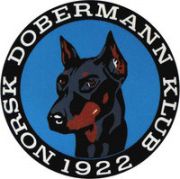 Dato: 11.07.2024Sted: TeamsTilstede: Veronica Cloin, Christian Kristensen, Yvonne Hjeltnes, Annette Skadsdammen, Lill Jeanette Kristiansen og Charlotte Sveen 	Ikke møtt: Mia Flåta NessSaksliste:29/24 Referat gjennomgått og godkjent 30/24 	Økonomi – Det nye styret kan ikke godkjenne utbetalinger da de fortsatt ikke har tilgang til klubbens kontoer.31/24 Brønnøysund registrering er forsinket fordi protokollen ikke er signert av alle parter, til tross for flere purringer.32/24 Annette Skadsdammen har fått utsatt betaling på flere regninger grunnet overgangen til det nye styret.    33/24 Det mangler fullstendig oversikt over Maura-utstillingen da bilag/underlag ikke er mottatt, derfor er det fortsatt uklart hvordan arrangementet gikk økonomisk.   34/24 Annette Skadsdammen henter henger med utstillingsutstyr, pc og får tilgang til lager.35/24 Charlotte Sveen har fått klarsignal på at hun kan hente utstyr til MH-komiteen.36/24 Styret var enige om at klubben venter med å arrangere MH til våren, sånn at man kan forsikre seg om at bane og figuranter var godt forberedt for testing av hunder.   37/24 Christian Kristensen tar seg av eksisterende sponsoravtaler til klubben.38/24 Christian Kristensen har hovedansvaret for Arra.